附件2向市卫生健康委员会申请政府信息“特快专递”式样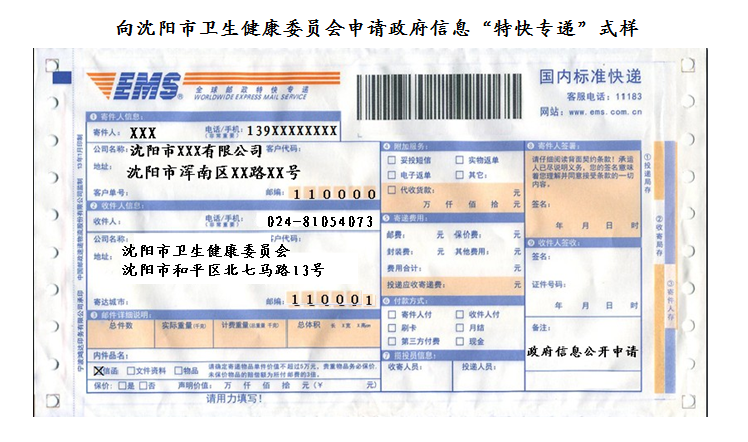 